Приказ № 36        0т.29.10.2018г«Об участии в 1 республиканских Ханмагомедовских педагогических  чтениях»Согласно письму  МКУ Управления образования г.Махачкала от 29 .10.18г ПРИКАЗЫВАЮ: 1.Направить учителей математики МБОУ «СОШ №43»  Магомедову Т.Г., Кадырова Р.А.,который состоится   01.11.2018г ,в ГБУ ДИРО РД Бухгалтеру школы Халимбековой М.Г. произвести оплату за 01.11.2018г в полном объеме.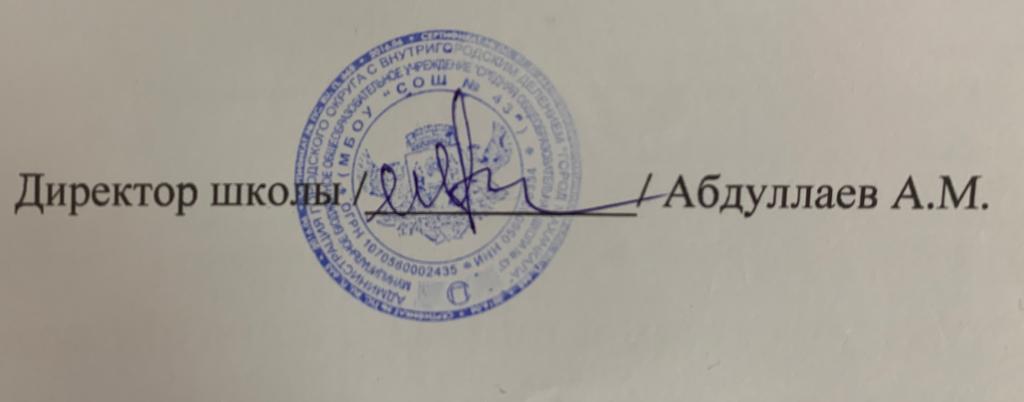 